AM/FM Radio Remains The Top Source For Audio In The USBroadcast radio remains the most popular source of audio content in the US and accounts for 36% of listening, followed by streaming music and music on YouTube, Edison Research reports in its Share of the Ear report. The report reveals the 36% figure represents a one percentage point decline from last quarter.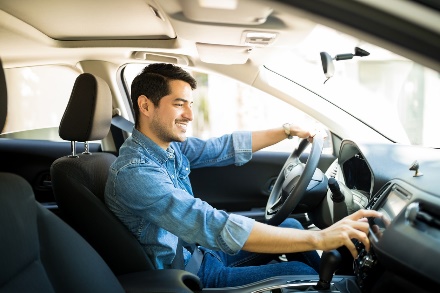 Inside Radio 8/10/23https://www.insideradio.com/free/with-36-of-all-listening-am-fm-radio-is-top-audio-source-in-u-s/article_0285645e-374d-11ee-8fea-3b3fa21cc6a8.htmlImage credit:https://www.strategicmediainc.com/wp-content/uploads/2020/11/iStock-1007814120.jpg